03.04.2020 r.Temat: Potęgowanie iloczynu i ilorazu.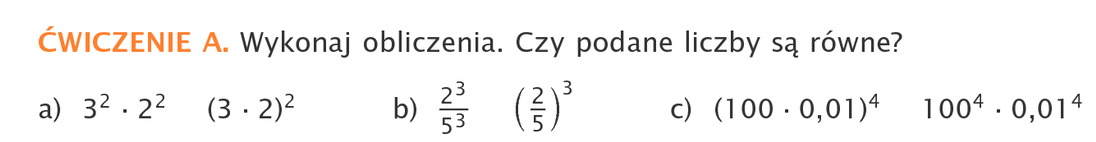 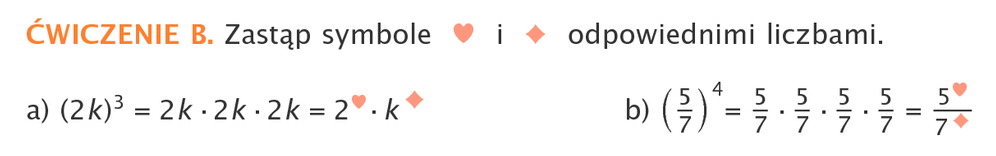 WAŻNE!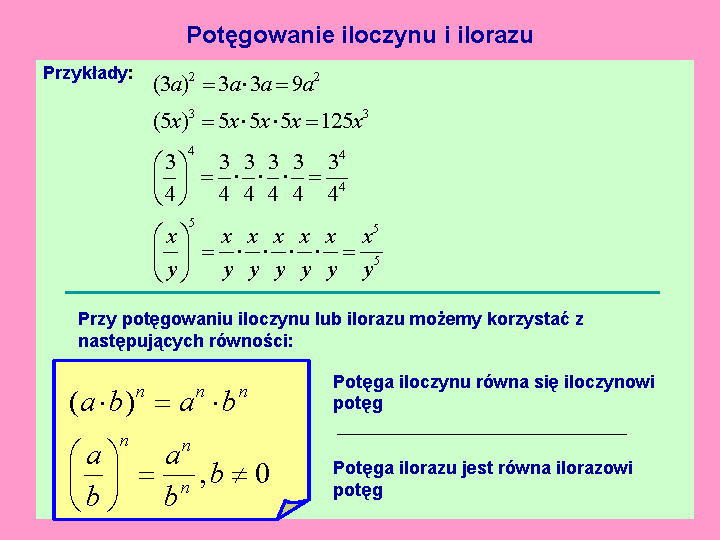 Wykonaj zadanie 1 i 2 str.232 z podręcznika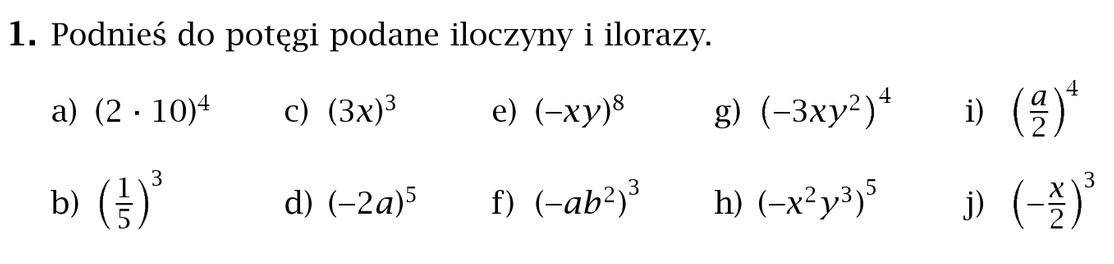 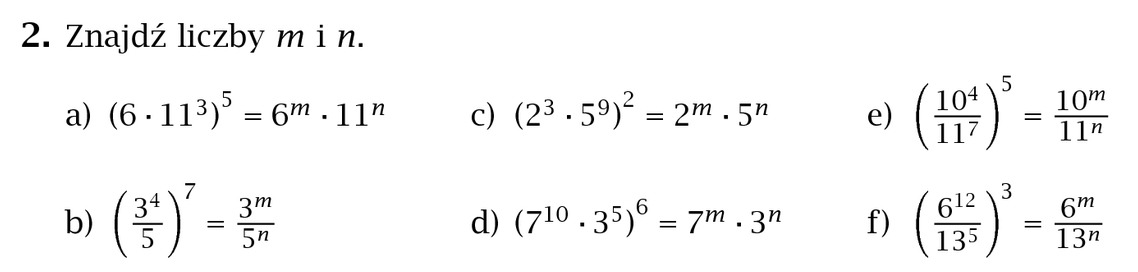 